МОБУ детский сад присмотра и оздоровления «Колобок» г.Данилова Ярославской областиПРИКАЗот    09.01.2018г.                                                                                                                № 5«Об организации питания»С целью организации сбалансированного рационального питания детей в учреждении,строгого выполнения и соблюдения технологии приготовления блюд в соответствии сменю, выполнением норм и калорийности, а также осуществления контроля по данномувопросуПРИКАЗЫВАЮ:1. Организовать питание детей в учреждении в соответствии с утвержденным 10-тидневным меню. Изменения в меню разрешается вносить только с разрешениязаведующей ДОУ.2. Разработать и утвердить план мероприятий по контролю организации питания натекущий год (далее на последующий учебный год).3. Составлять меню-заказ накануне предшествующего дня, указанного в меню.При составлении меню-заказа учитывать следующие требования:- определять нормы на каждого ребенка, проставляя норму выхода блюд;- при отсутствии наименования продукта в бланке меню дописывать его в концесписка;- в конце меню ставить подписи руководителя, завхоза, повара.Представлять меню для утверждения заведующим накануне предшествующего дня,указанного в меню.Возврат и добор продуктов оформляется накладной не позднее 9.00 часов.4. Ответственным за питание в учреждении (повар, завхоз) разрешается работатьтолько по утвержденному и правильно оформленному меню.5. Организовать своевременную доставку продуктов, необходимого количества,качества и ассортимента. Обнаруженные некачественные продукты или ихнедостача оформляются актом.6. Выдачу продуктов со склада в пищеблок производить в соответствии сутвержденным заведующим меню не позднее 17.00 предшествующего дня,указанного в меню.7. В целях организации контроля приготовления пищи закладку основных продуктовв котлы производить в присутствии членов комиссии. Запись о проведенномконтроле производить в специальном журнале.8. Строго соблюдать технологию приготовления блюд. Выдавать готовую продукциютолько после снятия пробы с обязательной отметкой вкусовых качеств, готовностиблюд в бракеражном журнале.9. Работникам необходимо раздеваться в специально отведённом месте.10. На пищеблоке необходимо иметь:- инструкции по охране труда и технике безопасности, должностные инструкции,инструкции по соблюдению санитарно-противоэпидемического режима;- картотеку технологии приготовления блюд;- медицинскую аптечку;- график выдачи готовых блюд;- нормы готовых блюд, контрольное блюдо; ......- суточную пробу за 2 суток;- вымеренную посуду с указанием объёма блюд.11. Завхозу ежемесячно проводить выверку остатков продуктов питания с бухгалтером.Ежеквартально совместно с комиссией по снятию остатков производить снятиеостатков продуктов в кладовой и обо всех нарушениях ставить в известностьруководителя.12. Ответственность за организацию питания детей несёт каждый работник в мерусвоих должностных обязанностей.13. Во время приема пищи детьми воспитателям и  младшим  воспитателям заниматьсянепосредственно организацией питания детей, привитием культурно гигиеническихнавыков.14. Младшим воспитателям: получать детское питание строго по графику выдачипитания в группы. Сотрудники, получающие питание, должны быть одеты всоответствии с требованиями санитарии и личной,гигиены.- запрещается носить питание в открытом виде (кастрюли, чайники должны бытьзакрыты крышками); брать детей на пищеблок- необходимо строго выполнять инструкцию по охране жизни и здоровья детей;соблюдать сервировку стола; выдавать детям порции в установленном объеме,независимо от аппетита ребенка.15. Утвердить график приема пищи:- завтрак с 8.30 до 8,50- обед с 12.00 до 12.40 (по возрастным группам);- ужин с 16.20 до 16.3016. Утвердить график выдачи готовых блюд с пищеблока в группы:17. Запретить питание сотрудников ДОУ вместе- с детьми. Сотрудникам ДОУосуществлять питание за счет своих продуктов и в отдельно отведенном месте.Установить время для приема пищи для сотрудников: воспитатели, младшие воспитатели воспитателей — с 13.30 - 14.00 ч., повар — 12.30-13.00, заведующий, завхоз - 12.00-13.00.18. В течение рабочего дня сотрудникам ДОУ разрешаются «кофе-паузы»продолжительностью 10 минут - в 10.00 и 14.30 (на рабочем месте с соблюдением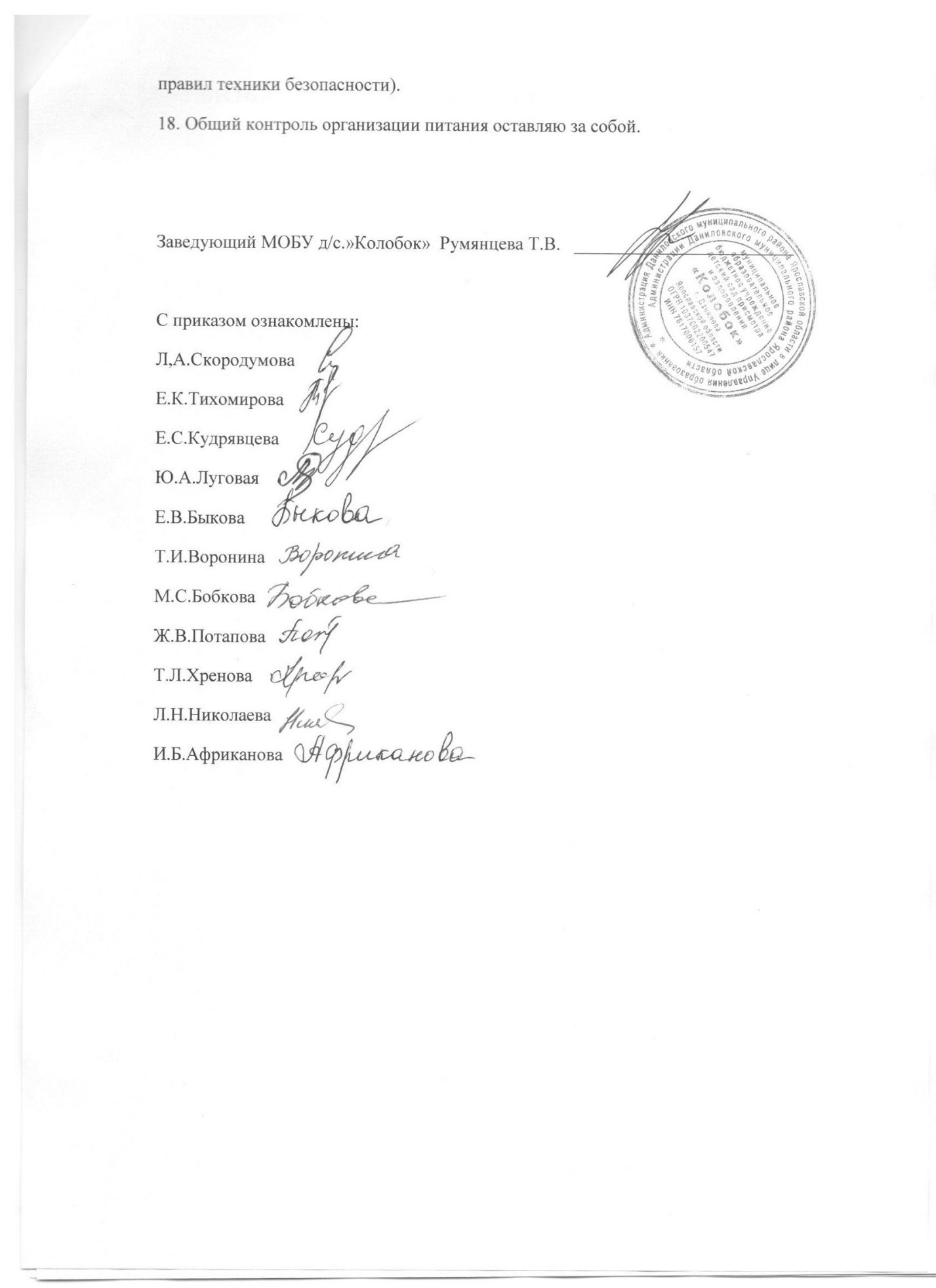 Г руппы«Цыплята»«Муравьишки»Завтрак8.308.40Обед12.0012.20Ужин16.2016.30